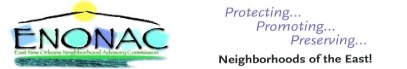 EAST NEW ORLEANS NEIGHBORHOOD ADVISORY COMMISSION GENERAL MEETINGSt. Maria Goretti Community Center7300 Crowder Blvd., New Orleans, LA 70127    Tuesday, December 11, 2018 @ 6:00pm AGENDAI. Call to Order/Roll CallII. Introduction of Special Guest(s) 							III. Review and Approval of Agenda IV. Review and Approval of Minutes from November 13, 2018V.  Review and Approval of Treasurer’s Report(s) VI. New Business	A. Proposed Calendar for 2019VII. Old BusinessA. CPC Hearing on Small Box Retail Diversity Study – please plan to attendTuesday, December 11 2018; City Council Chambers; 2pm – see ENONAC Resolution R-18-5B. Entergy Resolution to City Council	C. Economic Development Luncheon - Thursday, November 29, 2018 - feedbackD. Toys for Tot/Litter Free Campaign: December 1, 2018 – feedback	Litter Free bags distributed at Toys For Tots eventE. Holiday Extravaganza 2018: Friday, December 14, 2018 - SOLD OUT!	CAB Obligation: purchase of 2 tickets ($150) VIII. Community InfoA. Jingle on the Blvd.	Saturday, December 15, 2018; 12 noon	Parade route along Crowder, Hayne and Read Blvds.IX. AnnouncementsA. New Orleans East Hospital (NOEH) Craft Fair	Tuesday, December 11, 2018; 10-2pm; Main Lobby – need more vendorsX. AdjournmentSANTA game: Unisex gift $15 limit_______________________________________________________________________________________________________________________________________     Public Comments and Questions:When no voting - Questions and comments will be taken at the end of each agenda item. When Voting – Questions and comments will be taken after a Motion has been Seconded and prior to voting. Each Question sand Comment has a two (2) Minute limitOnly those who have completed the provided speaker card and are recognized by the President/Chair may speak during a meeting. Public comments and questions should be addressed to the Chair or other members of the Commission _______________________________________________________________________________________________________________________________________	East New Orleans Neighborhood Advisory Commission7100 Read Blvd., Suite 201New Orleans, LA 70127(504) 218-5949www.enonac.orgssr 12/7/2018										                 